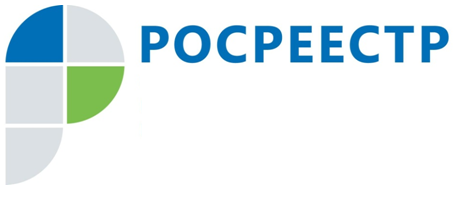 ПРЕСС-РЕЛИЗНа совместном совещании подмосковного Росреестра и службы судебных приставов Московской области рассмотрены актуальные вопросы взаимодействияМосковская область, 09 августа - 28.07.2017 в Управлении Росреестра по Московской области (Управление) состоялось совместное совещание с представителями Управления Федеральной службы судебных приставов по Московской области (УФССП по МО), в котором приняли участие начальник отдела государственной регистрации недвижимости Управления Т.В. Илларионова и заместитель начальника отдела организации исполнительного производства УФССП по МО Я.М. Маркова.В ходе совещания рассмотрены вопросы взаимодействия в части государственной регистрации арестов (запрещений), а также снятия арестов (запрещений) как на основании документов, поступающих в электронном виде в рамках межведомственного взаимодействия, так и почтовым отправлением. Особое внимание было уделено выработке мер, направленных на исключение дублирования постановлений о наложении арестов, поступающих одновременно и в электронном виде и в форме бумажных документов.Принимаемые меры направлены, в первую очередь, на обязательное исполнение решений о наложении арестов в целях обеспечения законных прав и свобод и исполнение норм законодательства.На совещании были также рассмотрены вопросы, касающиеся поступления документов 
о наложении арестов (запрещений) в случае, когда имущество уже не принадлежит должнику на момент вынесения решений о наложении арестов (запрещений), а также иные вопросы текущей деятельности. По результатам приняты решения, направленные на оптимизацию взаимодействия структурных подразделений Управления и УФССП МО.Страница Управления Росреестра по Московской области в Facebook:Facebook.com/Управление-Росреестра-по-Московской-области-1125211070853056/?ref=bookmarks.Пресс-служба Управления Росреестра по Московской области:Гореева Кристина Вячеславовна k.goreeva@mail.ru +7 (915) 206-52-51